
Please return this form completely filled, CHOOSING THE PAYMENT FORM more convenient to you, to the e-mail: Vacacional1cbba@bcdtravel.com.bo 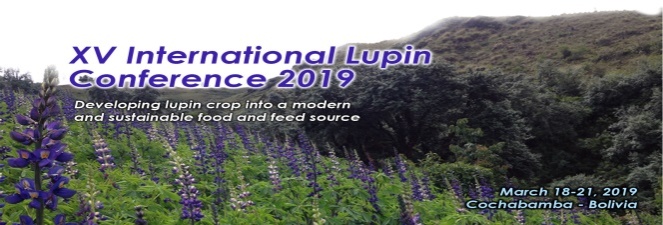 VIRTUAL WITH CREDIT CARD (on line): Once received this form by BCD TRAVEL with the delegate’s personal data (name andSurname, No. of Passport, country and city of origin, telephone and cell phone number and e-mail), we will send you an e-mailfrom internacional@bcdtravel.com.bo  with the link “request for quotation”;  you should open it and follow the instructionsin order to make the payment transaction with a credit card.  WE RECOMMEND YOU: to contact your bank and request authorization for making such bank transfer, given that Bolivia applies the most stringent security parameters in the world. Once your transaction is finalized, please send a copy of this transaction to our e-mail or via whatsapp.TRANSFER BY WESTERN UNION: Please make the transfer on behalf of Maria Alicia Valencia Lopez, Identity document No.3732030CBB. Please also include and additional USD 20 for banking tax and charge in Bolivia. Send copy of thebank transaction via e-mail or whatsapp.If the above is impossible for you, or you have difficulty in these forms of payment, please contact Mrs. MonicaCossio, Sales Executive, who has been assigned by BCD TRAVEL to attend the LUPIN 2019 event at the phone No.: +(591) 44010562and/or cell phone No. +(591) 78304008. BCD TRAVEL COCHABAMBARESERVATION FORM AND PAYMENT OF SERVICES XV INTERNATIONAL LUPIN CONFERENCE 2019COCHABAMBA, BOLIVIARESERVATION FORM AND PAYMENT OF SERVICES XV INTERNATIONAL LUPIN CONFERENCE 2019COCHABAMBA, BOLIVIARESERVATION FORM AND PAYMENT OF SERVICES XV INTERNATIONAL LUPIN CONFERENCE 2019COCHABAMBA, BOLIVIARESERVATION FORM AND PAYMENT OF SERVICES XV INTERNATIONAL LUPIN CONFERENCE 2019COCHABAMBA, BOLIVIARESERVATION FORM AND PAYMENT OF SERVICES XV INTERNATIONAL LUPIN CONFERENCE 2019COCHABAMBA, BOLIVIARESERVATION FORM AND PAYMENT OF SERVICES XV INTERNATIONAL LUPIN CONFERENCE 2019COCHABAMBA, BOLIVIARESERVATION FORM AND PAYMENT OF SERVICES XV INTERNATIONAL LUPIN CONFERENCE 2019COCHABAMBA, BOLIVIARESERVATION FORM AND PAYMENT OF SERVICES XV INTERNATIONAL LUPIN CONFERENCE 2019COCHABAMBA, BOLIVIADELEGATE’S PERSONAL DATADELEGATE’S PERSONAL DATADELEGATE’S PERSONAL DATADELEGATE’S PERSONAL DATAFULL NAME: FULL NAME: FULL NAME: FULL NAME:  SURNAMES: SURNAMES: SURNAMES: SURNAMES: SURNAMES:E-MAIL: E-MAIL: E-MAIL: E-MAIL: TELEPHONE + AREA: TELEPHONE + AREA: TELEPHONE + AREA: TELEPHONE + AREA: TELEPHONE + AREA: TELEPHONE + AREA: TELEPHONE + AREA: TELEPHONE + AREA: NACIONALITY: NACIONALITY: NACIONALITY: NACIONALITY: PASSPORT Nº:PASSPORT Nº:PASSPORT Nº:PASSPORT Nº:PASSPORT Nº:PASSPORT Nº:PASSPORT Nº:PASSPORT Nº:ACCOMMODACION:    SINGLE:                   DOUBLE: ACCOMMODACION:    SINGLE:                   DOUBLE: ACCOMMODACION:    SINGLE:                   DOUBLE: ACCOMMODACION:    SINGLE:                   DOUBLE: COUNTRY OF ORIGIN:COUNTRY OF ORIGIN:COUNTRY OF ORIGIN:COUNTRY OF ORIGIN:COUNTRY OF ORIGIN:COUNTRY OF ORIGIN:COUNTRY OF ORIGIN:COUNTRY OF ORIGIN:ACCOMPANYING PERSON DATAACCOMPANYING PERSON DATAYESNOIndicate whether you bring an accompanying person:Number of accompanying persons: Number of accompanying persons: Number of accompanying persons: Number of accompanying persons: Number of accompanying persons: Number of accompanying persons: Number of accompanying persons: Number of accompanying persons: Number of accompanying persons: Name of accompanying person:  Name of accompanying person:  Name of accompanying person:  Name of accompanying person:  Passport Nº: Passport Nº: Passport Nº: Passport Nº: Passport Nº: Passport Nº: Passport Nº: Passport Nº: TOURIST PROGRAM PRE AND POST EVENT:             DATE                                          TOURTOURIST PROGRAM PRE AND POST EVENT:             DATE                                          TOURTOURIST PROGRAM PRE AND POST EVENT:             DATE                                          TOURTOURIST PROGRAM PRE AND POST EVENT:             DATE                                          TOURYESYESNOPRICE PER PERSONPRICE PER PERSONPRICE PER PERSONPRICE PER PERSONPRICE PER PERSONFORM OF PAYMENT: 